PENGARUH PROJECT METHOD TERHADAP MOTIVASI DAN PRESTASI BELAJAR PENDIDIKAN AGAMA ISLAM SISWA MTS. DARUL MUHAJIRIN PEKALANGAN TENGGARANG BONDOWOSOTESIS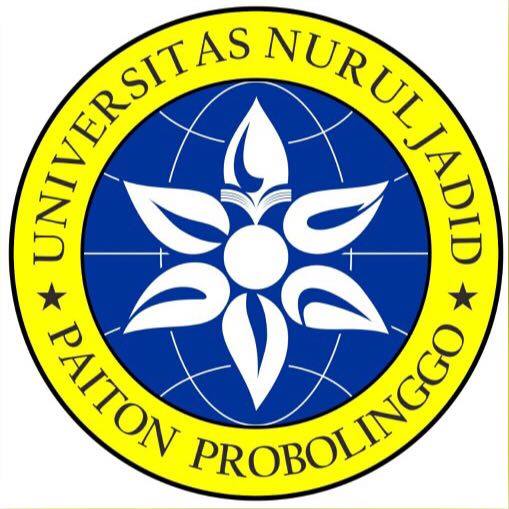 OLEH:DESI SUSANTINPM/NIRM : 20160005/016.11.04.2736UNIVERSITAS NURUL JADID PAITON PROBOLINGGOPROGRAM PASCASARJANAPROGRAM STUDI PENDIDIKAN AGAMA ISLAM2018